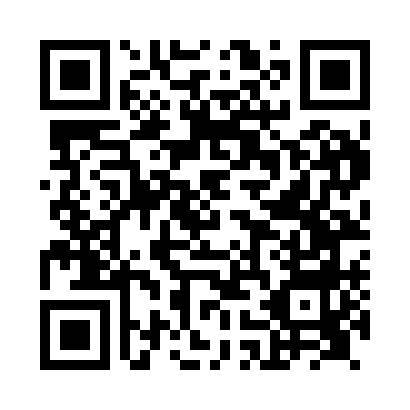 Prayer times for Gittisham, Devon, UKMon 1 Jul 2024 - Wed 31 Jul 2024High Latitude Method: Angle Based RulePrayer Calculation Method: Islamic Society of North AmericaAsar Calculation Method: HanafiPrayer times provided by https://www.salahtimes.comDateDayFajrSunriseDhuhrAsrMaghribIsha1Mon3:115:041:176:519:2911:232Tue3:115:051:176:519:2911:233Wed3:115:061:176:519:2911:234Thu3:125:071:176:519:2811:235Fri3:125:071:186:519:2811:236Sat3:135:081:186:519:2711:227Sun3:135:091:186:509:2611:228Mon3:145:101:186:509:2611:229Tue3:155:111:186:509:2511:2210Wed3:155:121:186:499:2411:2111Thu3:165:131:196:499:2411:2112Fri3:165:141:196:499:2311:2113Sat3:175:151:196:489:2211:2014Sun3:175:161:196:489:2111:2015Mon3:185:171:196:479:2011:1916Tue3:195:191:196:479:1911:1917Wed3:195:201:196:469:1811:1818Thu3:205:211:196:469:1711:1819Fri3:215:221:196:459:1611:1720Sat3:215:241:196:459:1511:1721Sun3:225:251:196:449:1311:1622Mon3:235:261:196:439:1211:1623Tue3:235:271:196:429:1111:1524Wed3:245:291:196:429:0911:1425Thu3:255:301:196:419:0811:1426Fri3:255:321:196:409:0711:1327Sat3:265:331:196:399:0511:1228Sun3:275:341:196:389:0411:1129Mon3:295:361:196:389:0211:0930Tue3:315:371:196:379:0111:0631Wed3:345:391:196:368:5911:03